Zero to Four Family Support Service Catchment Postcode ListChildren’s Health Queensland Hospital and Health ServiceReferral  -  VOLUNTEER  SUPPORT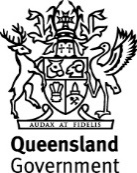 Zero to Four Family Support ServicePhone: 07 3266 0300 Facsimile: 07 3266 0344(Affix patient identification label here)URN: Sex:	M	FFamily name:Given names:Address:Date of birth:	Telephone:(Affix patient identification label here)URN: Sex:	M	FFamily name:Given names:Address:Date of birth:	Telephone:(Affix patient identification label here)URN: Sex:	M	FFamily name:Given names:Address:Date of birth:	Telephone:Is the parent/guardian aware of the information to be provided below and in agreement with the referral being made?	Yes	NoIf no, then please obtain consent for referral prior to continuing.NB: Family Support Volunteers are available only in Brisbane’s north and western suburbs (refer to catchment list)Is the parent/guardian aware of the information to be provided below and in agreement with the referral being made?	Yes	NoIf no, then please obtain consent for referral prior to continuing.NB: Family Support Volunteers are available only in Brisbane’s north and western suburbs (refer to catchment list)Is the parent/guardian aware of the information to be provided below and in agreement with the referral being made?	Yes	NoIf no, then please obtain consent for referral prior to continuing.NB: Family Support Volunteers are available only in Brisbane’s north and western suburbs (refer to catchment list)Is the parent/guardian aware of the information to be provided below and in agreement with the referral being made?	Yes	NoIf no, then please obtain consent for referral prior to continuing.NB: Family Support Volunteers are available only in Brisbane’s north and western suburbs (refer to catchment list)REFERRER DETAILSREFERRER DETAILSREFERRER DETAILSREFERRER DETAILSName:	Position:	Date of referral: Organisation name:Postal address:	Postcode:Telephone:	Fax:	Email:Name:	Position:	Date of referral: Organisation name:Postal address:	Postcode:Telephone:	Fax:	Email:Name:	Position:	Date of referral: Organisation name:Postal address:	Postcode:Telephone:	Fax:	Email:Name:	Position:	Date of referral: Organisation name:Postal address:	Postcode:Telephone:	Fax:	Email:UNBORN / INFANT / YOUNG CHILD (0 - 4yrs) with presenting concern requiring Volunteer Family SupportUNBORN / INFANT / YOUNG CHILD (0 - 4yrs) with presenting concern requiring Volunteer Family SupportUNBORN / INFANT / YOUNG CHILD (0 - 4yrs) with presenting concern requiring Volunteer Family SupportUNBORN / INFANT / YOUNG CHILD (0 - 4yrs) with presenting concern requiring Volunteer Family SupportFamily name:	Given names:DOB / EDC:	Sex:	M	F	Indigenous status:Address:	Postcode Country of birth:Resides with parents?	Yes	No If yes:	Full-time	Shared care	Part-timeDetails:Family name:	Given names:DOB / EDC:	Sex:	M	F	Indigenous status:Address:	Postcode Country of birth:Resides with parents?	Yes	No If yes:	Full-time	Shared care	Part-timeDetails:Family name:	Given names:DOB / EDC:	Sex:	M	F	Indigenous status:Address:	Postcode Country of birth:Resides with parents?	Yes	No If yes:	Full-time	Shared care	Part-timeDetails:Foster or kinship carePARENT / CAREGIVERPARENT / CAREGIVERPARENT / CAREGIVERPARENT / CAREGIVERFamily name:Family name:Family name:Given names:Given names:Given names:Relationship to infant/child:Relationship to infant/child:Relationship to infant/child:DOB:DOB:DOB:Address:	Postcode:Address:	Postcode:Address:	Postcode:Ph (H):	(Mob):Ph (H):	(Mob):Ph (H):	(Mob):(W):	Indigenous status:(W):	Indigenous status:(W):	Indigenous status:Country of birth:Country of birth:Country of birth:Year of arrival:Year of arrival:Year of arrival:Interpreter required:	Yes	NoInterpreter required:	Yes	NoInterpreter required:	YesNoLanguage:Language:Language:OTHER SIBLINGS IN HOUSEHOLDOTHER SIBLINGS IN HOUSEHOLDOTHER SIBLINGS IN HOUSEHOLDOTHER SIBLINGS IN HOUSEHOLDNames and DOB of other children in family not listed above?1.	2.3.	4.Have other siblings of this child been referred as well?	Yes  No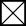 If so, please provide names and DOB of referred siblings:Names and DOB of other children in family not listed above?1.	2.3.	4.Have other siblings of this child been referred as well?	Yes  NoIf so, please provide names and DOB of referred siblings:Names and DOB of other children in family not listed above?1.	2.3.	4.Have other siblings of this child been referred as well?	Yes  NoIf so, please provide names and DOB of referred siblings:Names and DOB of other children in family not listed above?1.	2.3.	4.Have other siblings of this child been referred as well?	Yes  NoIf so, please provide names and DOB of referred siblings:What are the presenting concerns regarding the family requiring referral for Volunteer Family Support?(please include relevant health and developmental issues)What are the presenting concerns regarding the family requiring referral for Volunteer Family Support?(please include relevant health and developmental issues)What are the presenting concerns regarding the family requiring referral for Volunteer Family Support?(please include relevant health and developmental issues)What are the presenting concerns regarding the family requiring referral for Volunteer Family Support?(please include relevant health and developmental issues)History of the presenting concerns noted above:History of the presenting concerns noted above:History of the presenting concerns noted above:History of the presenting concerns noted above:What are the goals/outcomes desired for the family from the referral?What are the goals/outcomes desired for the family from the referral?What are the goals/outcomes desired for the family from the referral?What are the goals/outcomes desired for the family from the referral?What are the goals/outcomes desired for the family from the referral?What are the goals/outcomes desired for the family from the referral?What interventions / referrals have been offered to the family to date to address these concerns? What were the outcomes?What interventions / referrals have been offered to the family to date to address these concerns? What were the outcomes?What interventions / referrals have been offered to the family to date to address these concerns? What were the outcomes?What interventions / referrals have been offered to the family to date to address these concerns? What were the outcomes?What interventions / referrals have been offered to the family to date to address these concerns? What were the outcomes?What interventions / referrals have been offered to the family to date to address these concerns? What were the outcomes?Other relevant issues regarding the caregiversOther relevant issues regarding the caregiversOther relevant issues regarding the caregiversOther relevant issues regarding the caregiversOther relevant issues regarding the caregiversCommentsSubstance abuseYesNoUnknownUnknownIllicit substance, past/present, frequency of use, date of last use, method of useTraumaYesNoUnknownUnknownCurrent/past, include domestic violence and childhood trauma and abuseMental healthYesNoUnknownUnknownDiagnosis, medication, MHASocial isolationYesNoUnknownUnknownPhysical health and/or disabilityYesNoUnknownUnknownLearning/intellectual disabilityYesNoUnknownUnknownOther family stressorsYesNoUnknownUnknowne.g. financial, bereavement, housing, relationship difficulties, recent immigrationKnown or suspected history of violence and/or aggression towards people and/or property?Yes	No	UnknownIf yes, please give details:Known or suspected history of violence and/or aggression towards people and/or property?Yes	No	UnknownIf yes, please give details:Known or suspected history of violence and/or aggression towards people and/or property?Yes	No	UnknownIf yes, please give details:Known or suspected history of violence and/or aggression towards people and/or property?Yes	No	UnknownIf yes, please give details:Known or suspected history of violence and/or aggression towards people and/or property?Yes	No	UnknownIf yes, please give details:Known or suspected history of violence and/or aggression towards people and/or property?Yes	No	UnknownIf yes, please give details:Is Department of Child Safety involved?	Yes	No	UnknownIs Department of Child Safety involved?	Yes	No	UnknownIs Department of Child Safety involved?	Yes	No	UnknownIs Department of Child Safety involved?	Yes	No	UnknownIs Department of Child Safety involved?	Yes	No	UnknownIs Department of Child Safety involved?	Yes	No	UnknownChild Safety Service Centre:	Contact person:	Phone:Child Safety Service Centre:	Contact person:	Phone:Child Safety Service Centre:	Contact person:	Phone:Child Safety Service Centre:	Contact person:	Phone:Child Safety Service Centre:	Contact person:	Phone:Child Safety Service Centre:	Contact person:	Phone:Are there any current child protection concerns?	Yes	NoIf yes, please provide details: (note identified child protection concerns should be reported by the referrer through normal processes regardless of this referral)Is the family currently on an Intervention with Parental Agreement?	Yes	No	UnknownAre there any current child protection concerns?	Yes	NoIf yes, please provide details: (note identified child protection concerns should be reported by the referrer through normal processes regardless of this referral)Is the family currently on an Intervention with Parental Agreement?	Yes	No	UnknownAre there any current child protection concerns?	Yes	NoIf yes, please provide details: (note identified child protection concerns should be reported by the referrer through normal processes regardless of this referral)Is the family currently on an Intervention with Parental Agreement?	Yes	No	UnknownAre there any current child protection concerns?	Yes	NoIf yes, please provide details: (note identified child protection concerns should be reported by the referrer through normal processes regardless of this referral)Is the family currently on an Intervention with Parental Agreement?	Yes	No	UnknownAre there any current child protection concerns?	Yes	NoIf yes, please provide details: (note identified child protection concerns should be reported by the referrer through normal processes regardless of this referral)Is the family currently on an Intervention with Parental Agreement?	Yes	No	UnknownAre there any current child protection concerns?	Yes	NoIf yes, please provide details: (note identified child protection concerns should be reported by the referrer through normal processes regardless of this referral)Is the family currently on an Intervention with Parental Agreement?	Yes	No	UnknownOTHER SERVICES CURRENTLY INVOLVED WITH THE FAMILYOTHER SERVICES CURRENTLY INVOLVED WITH THE FAMILYOTHER SERVICES CURRENTLY INVOLVED WITH THE FAMILYOTHER SERVICES CURRENTLY INVOLVED WITH THE FAMILYOTHER SERVICES CURRENTLY INVOLVED WITH THE FAMILYOTHER SERVICES CURRENTLY INVOLVED WITH THE FAMILYWhat other agencies are involved?Child Health	Social Worker	Psychiatrist	Developmental Service/Allied Health 0-4 CYMHS	Psychologist	General Practitioner	NGO: specifyPaediatrician	Adult Mental Health	Other:What other agencies are involved?Child Health	Social Worker	Psychiatrist	Developmental Service/Allied Health 0-4 CYMHS	Psychologist	General Practitioner	NGO: specifyPaediatrician	Adult Mental Health	Other:What other agencies are involved?Child Health	Social Worker	Psychiatrist	Developmental Service/Allied Health 0-4 CYMHS	Psychologist	General Practitioner	NGO: specifyPaediatrician	Adult Mental Health	Other:What other agencies are involved?Child Health	Social Worker	Psychiatrist	Developmental Service/Allied Health 0-4 CYMHS	Psychologist	General Practitioner	NGO: specifyPaediatrician	Adult Mental Health	Other:What other agencies are involved?Child Health	Social Worker	Psychiatrist	Developmental Service/Allied Health 0-4 CYMHS	Psychologist	General Practitioner	NGO: specifyPaediatrician	Adult Mental Health	Other:What other agencies are involved?Child Health	Social Worker	Psychiatrist	Developmental Service/Allied Health 0-4 CYMHS	Psychologist	General Practitioner	NGO: specifyPaediatrician	Adult Mental Health	Other:Agency nameAgency nameAgency nameAgency nameAgency nameAgency nameAddress:Address:Address:Address:Address:Address:Contact person:Contact person:Contact person:Contact person:Contact person:Contact person:Phone:Phone:Phone:Phone:Phone:Phone:Support provided:Support provided:Support provided:Support provided:Support provided:Support provided:Agency nameAgency nameAgency nameAgency nameAgency nameAgency nameAddress:Address:Address:Address:Address:Address:Contact person:Contact person:Contact person:Contact person:Contact person:Contact person:Phone:Phone:Phone:Phone:Phone:Phone:Support provided:Support provided:Support provided:Support provided:Support provided:Support provided:Have referrals been made to any other services?	Yes	No If yes, please provide details of these agencies and goals of referral.Have referrals been made to any other services?	Yes	No If yes, please provide details of these agencies and goals of referral.Have referrals been made to any other services?	Yes	No If yes, please provide details of these agencies and goals of referral.Have referrals been made to any other services?	Yes	No If yes, please provide details of these agencies and goals of referral.Have referrals been made to any other services?	Yes	No If yes, please provide details of these agencies and goals of referral.Have referrals been made to any other services?	Yes	No If yes, please provide details of these agencies and goals of referral.GENOGRAM	Can be sent separatelyGENOGRAM	Can be sent separatelyGENOGRAM	Can be sent separatelyGENOGRAM	Can be sent separatelyGENOGRAM	Can be sent separatelyGENOGRAM	Can be sent separatelyLegend Male (placed left)Female (placed right) Offspring’s Death//  Divorce/	SeparationUnknownANY OTHER RELEVANT INFORMATION?ANY OTHER RELEVANT INFORMATION?ANY OTHER RELEVANT INFORMATION?ANY OTHER RELEVANT INFORMATION?For referrals for allocation of a Family Support Volunteer:-The Zero to Four Family Support Service considers the allocation of a Family Support Volunteer as one PART of an overall support plan for the family. Will your agency hold responsibility for co-ordinating the overall support plan for this family?Yes	NoFor referrals for allocation of a Family Support Volunteer:-The Zero to Four Family Support Service considers the allocation of a Family Support Volunteer as one PART of an overall support plan for the family. Will your agency hold responsibility for co-ordinating the overall support plan for this family?Yes	NoFor referrals for allocation of a Family Support Volunteer:-The Zero to Four Family Support Service considers the allocation of a Family Support Volunteer as one PART of an overall support plan for the family. Will your agency hold responsibility for co-ordinating the overall support plan for this family?Yes	NoFor referrals for allocation of a Family Support Volunteer:-The Zero to Four Family Support Service considers the allocation of a Family Support Volunteer as one PART of an overall support plan for the family. Will your agency hold responsibility for co-ordinating the overall support plan for this family?Yes	NoIf you have ticked yes, as Case Manager/Care Coordinator what is your plan for how a volunteer could benefit the family and support the work you are doing with the family?If you have ticked yes, as Case Manager/Care Coordinator what is your plan for how a volunteer could benefit the family and support the work you are doing with the family?If you have ticked yes, as Case Manager/Care Coordinator what is your plan for how a volunteer could benefit the family and support the work you are doing with the family?If you have ticked yes, as Case Manager/Care Coordinator what is your plan for how a volunteer could benefit the family and support the work you are doing with the family?What length of time do you anticipate being involved with the family?What length of time do you anticipate being involved with the family?What length of time do you anticipate being involved with the family?What length of time do you anticipate being involved with the family?If you have ticked no, you are required to provide details of the responsible agency that is currently working with the family:If you have ticked no, you are required to provide details of the responsible agency that is currently working with the family:If you have ticked no, you are required to provide details of the responsible agency that is currently working with the family:If you have ticked no, you are required to provide details of the responsible agency that is currently working with the family:Agency:Agency:Agency:Agency:Worker:Worker:Worker:Worker:Address:Address:Address:Address:Telephone:Fax:Fax:Fax:The Case Manager will inform Zero to Four Family Support Service if this family is exiting their service, and will work collaboratively with 0-4 FSS to locate an alternative Case Manager.	Yes	NoThe Case Manager will inform Zero to Four Family Support Service if this family is exiting their service, and will work collaboratively with 0-4 FSS to locate an alternative Case Manager.	Yes	NoThe Case Manager will inform Zero to Four Family Support Service if this family is exiting their service, and will work collaboratively with 0-4 FSS to locate an alternative Case Manager.	Yes	NoThe Case Manager will inform Zero to Four Family Support Service if this family is exiting their service, and will work collaboratively with 0-4 FSS to locate an alternative Case Manager.	Yes	NoThe Case Manager will attend the initial meeting at the family home with the Zero to Four Family Support Service Coordinator.	Yes	NoThe Case Manager will attend the initial meeting at the family home with the Zero to Four Family Support Service Coordinator.	Yes	NoThe Case Manager will attend the initial meeting at the family home with the Zero to Four Family Support Service Coordinator.	Yes	NoThe Case Manager will attend the initial meeting at the family home with the Zero to Four Family Support Service Coordinator.	Yes	NoPLEASE ENSURE ALL DETAILS ARE COMPLETED ON ALL 3 PAGES FOR PROMPT ASSESSMENT OFTHE REFERRAL. If any question is unclear, please call (07) 3266 0300 to discuss. Signature: 	 Date:ALERT: While medical officers and registered nurses are mandated to report abuse and neglect to statutory authorities, all referring parties have a duty of care to ensure the safety and protection of children and young people from physical, psychological, or emotional harm. Where child protection concerns have been identified, contact the relevant Child Safety Services office in your local area, or Crisis Care after hours on 3235 9999 or 1800 177 135.Please return this form to:CHQ-CYMHS-FamilySupport@health.qld.gov.auorFax to: 3266 0344orPostal Address: 31-33 Robinson RoadNUNDAH Q 4012Albany Creek	4035Albion	4010Alderley	4051Anstead	4070Arana Hills	4054Armstrong Creek 4520Ascot	4007Ashgrove	4060Aspley	4034Auchenflower	4066Bald Hills	4036Banyo	4014Bardon	4065Bellbowrie	4070Boondall	4034Bowen Hills	4006Bracken Ridge	4017Bray Park	4500Brendale	4500 BridgemanDowns	4035Brighton	4017Brisbane	4000Brookfield	4069Bunya	4055Bunyaville	4053Camp Mountain  4520Carseldine	4034Cashmere	4500Cedar Creek	4520Chapel Hill	4069Chermside	4032 ChermsideSouth	4032Chermside West 4032Clayfield	4011Clear Mountain	4500Closeburn	4520Dakabin	4503Dayboro	4521Deagon	4017Dorrington	4060Draper	4520Eagle Farm	4009Eagle Junction	4011Eatons Hill	4037Enoggera	4051Everton Hills	4053Everton Park	4053Ferny Grove	4055Ferny Hills	4055 Fig Tree Pocket 4069 Fitzgibbon	4018Fortitude Valley  4006Gaythorne	4051Geebung	4034Gordon Park	4031Grange	4051Griffin	4503Grovely	4054Hamilton	4007Hendra	4011Herston	4006Highvale	4520Indooroopilly	4068Ironside	4067Ithaca	4059Jolly’s Lookout	4520Joyner	4500Kallangur	4503Karana Downs	4306Kedron	4031Kelvin Grove	4059Kenmore	4069Kenmore Hills	4069Keperra	4054King Scrub	4521Kobble Creek	4520Kurwongbah	4503Lacey’s Creek	4520Lawnton	4501Lutwyche	4030Mango Hill	4509McDowall	4053Milton	4064Mitchelton	4053Moggill	4070Mt Coot-tha	4066Mt Crosby	4306Mt Glorious	4520Mt Nebo	4520Mt Pleasant	4521Mt Samson	4520 Murrumba Downs4503New Farm	4005Newmarket	4051Newstead	4006North Lakes	4509Northgate	4013Nudgee	4014Nudgee Beach	4014Nundah	4012Ocean View	4521Oxford Park	4053Paddington	4064Petrie	4502Petrie Terrace	4000Pinjarra Hills	4069Pinkenba	4008Pullenvale	4069Rainworth	4065Red Hill	4059Rosalie	4064Rush Creek	4521Samford	4520Samsonvale	4520Sandgate	4017Shorncliffe	4017Spring Hill	4000 St Johns Wood 4060 St Lucia	4067Stafford	4053Stafford Heights 4053Strathpine	4500Taigum	4018Taringa	4068Teneriffe	4005The Gap	4061Toombul	4012Toowong	4066Torwood	4066Upper Brookfield 4069Upper Kedron	4055Virginia	4014Warner	4500Wavell Heights	4012Whiteside	4503Wight’s Mtn	4520Wilston	4051Windsor	4030Wooloowin	4030Yugar	4520Zillmere	4034